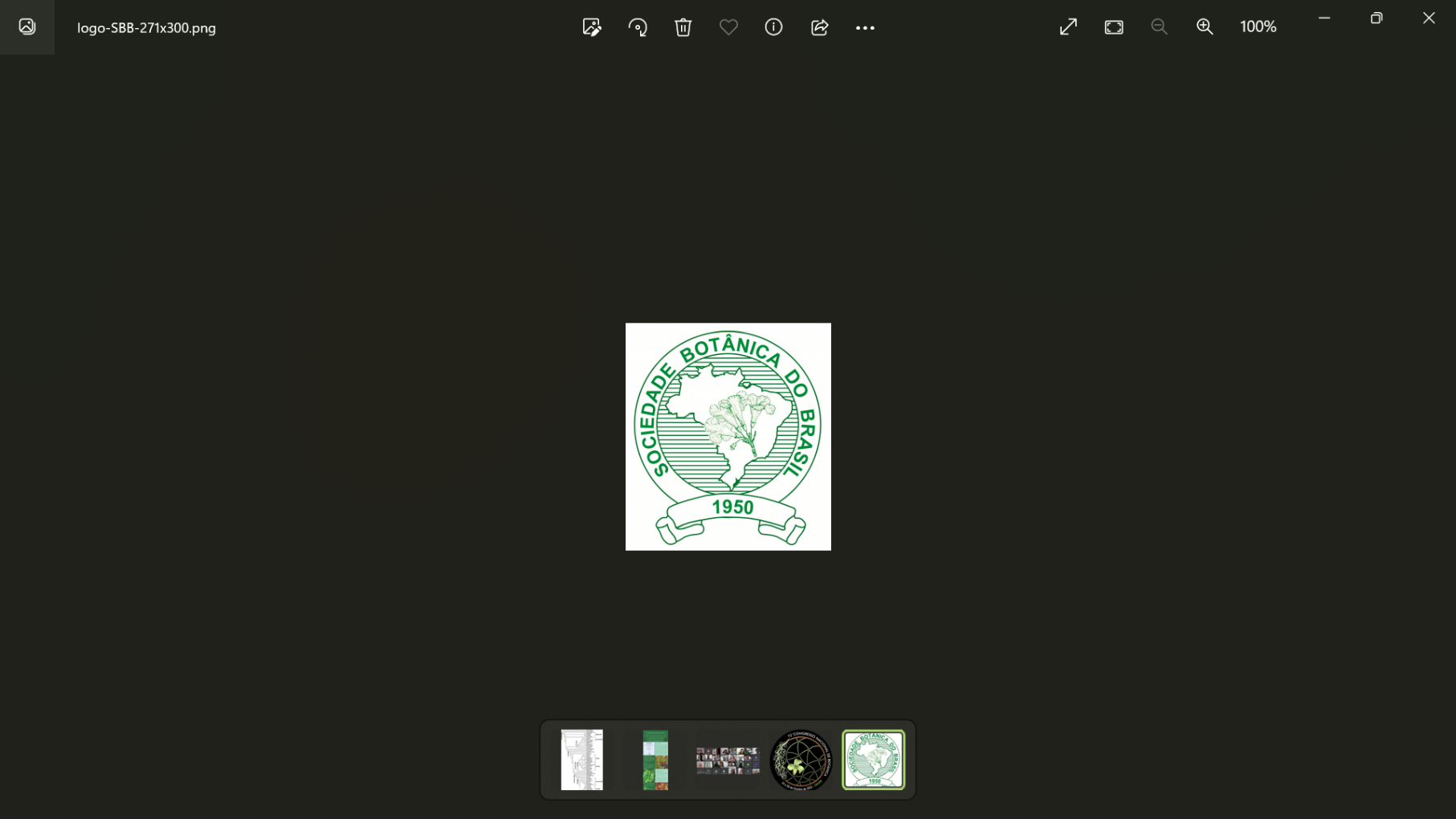 ANEXO 1REQUERIMENTO PARA INSCRIÇÃO DE CHAPA PARA O PROCESSO ELEITORAL DA DIRETORIA REGIONAL NORDESTEBIÊNIO 2023/2024____________, __ de ______________de 2022ÀComissão EleitoralA/C Dra. Gardene Maria de Sousa – PresidenteRef. Solicitação de inscrição de chapa para o processo eleitoral da Diretoria Regional Nordeste, Biênio 2023-2024          Em atendimento às disposições relativas às normas do Edital para eleição da Diretoria Regional Nordeste, as(os) componentes da Chapa ................................................(nome da chapa), abaixo designadas(os), representadas(os) pela(o) candidata(o) .....................................................(nome da(o) candidata(o) ao cargo de Diretor(a) vem solicitar a inscrição da mesma para concorrer ao processo eleitoral destinado ao preenchimento dos cargos da Diretoria Regional Nordeste, Biênio 2023-2024.Em anexo, encontram-se as declarações individuais das(os) candidatas(os) autorizando a inclusão do seu nome na chapa e de que satisfaz as condições de elegibilidade.CHAPA: (nome da chapa)Diretor(a)Nome:						CPF:E-mail:					Telefone celular:Vice-Diretor(a)Nome:						CPF:E-mail:					Telefone celular:Atenciosamente,_______________________________(nome da(o) candidata(o) ao cargo de Diretor(a))